RESEARCH PROFILE:	Title/ First Name/ Last Name		  optional: Portrait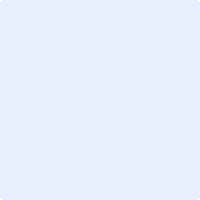 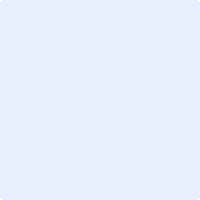 Project title:	XXX__________________________________________________Scientific careerBorn on	XX.XX.XXXX in XXXXYear	Graduation	University Education and Academic DegreesYear	XXXXYear	XXXXXX.XX.XXXX	DoctorateXX.XX.XXXX	if applicable: Start of specialist medical trainingXX.XX.XXXX	if applicable: End of specialist medical trainingXX.XX.XXXX	if applicable: Start of habilitation procedure	Professional CareerYear	XXXXYear	XXXXMain Research AreasXXXXXXXXAwardsXXXXXXXXThird party FundingXXXXXXXXPublications (Complete Overview, starting with the most recent publication)Only original publications, listed chronologically indicating the journals impact factor, please use the given citation format:Author (2014) title of publication. Journal 150: 100-151; IF=9.99First or last authorshipsXXXXXXXXCo-authorshipsXXXXXXXXoptional: Submitted ManuscriptsOnly submitted manuscripts (without journal), no planned publicationsPublished LecturesXXXXXXXX